Taipei Fuhsing Private School – Elementary Bilingual Division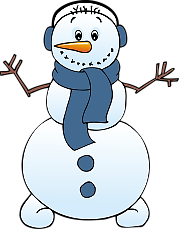 Class: ______ No.: ____ Name: _______________My Plan for Winter Assignment 2023Parent’s Signature: _______________________Homeroom Teacher: ________________ Date: _____________Write down at least one assignment that you are planning to complete in this winter break.Describe how you are going to use your time to finish the assignment planned.How many books of your Lexile level do you plan to read and take the Literacy Pro quizzes during the winter break? Set your goal.Check in the box(es) to show you are going to present the result of your winter assignment.